MY OFFER 63473472366 VIEW MY PROFILE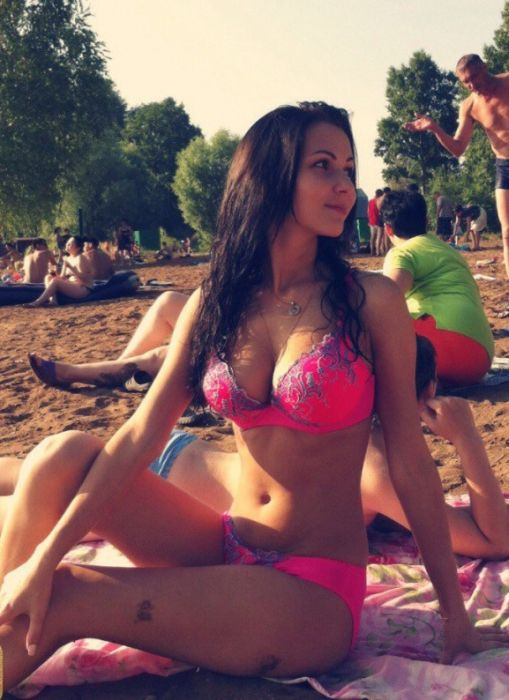 unsubscribe